Appendix A. Survey on CDC’s “Guidelines for Infection Control in Dental Health-Care Settings—2003”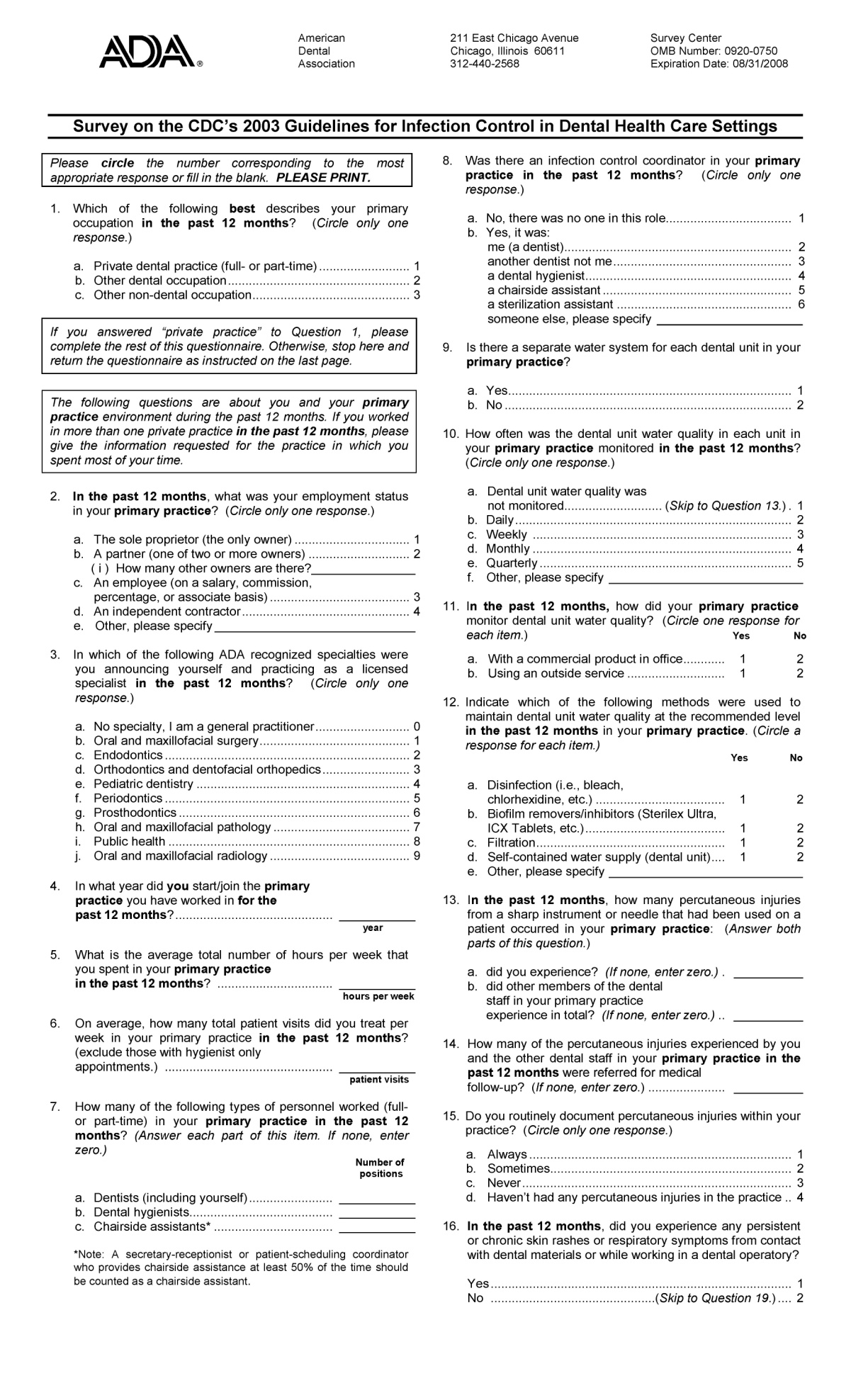 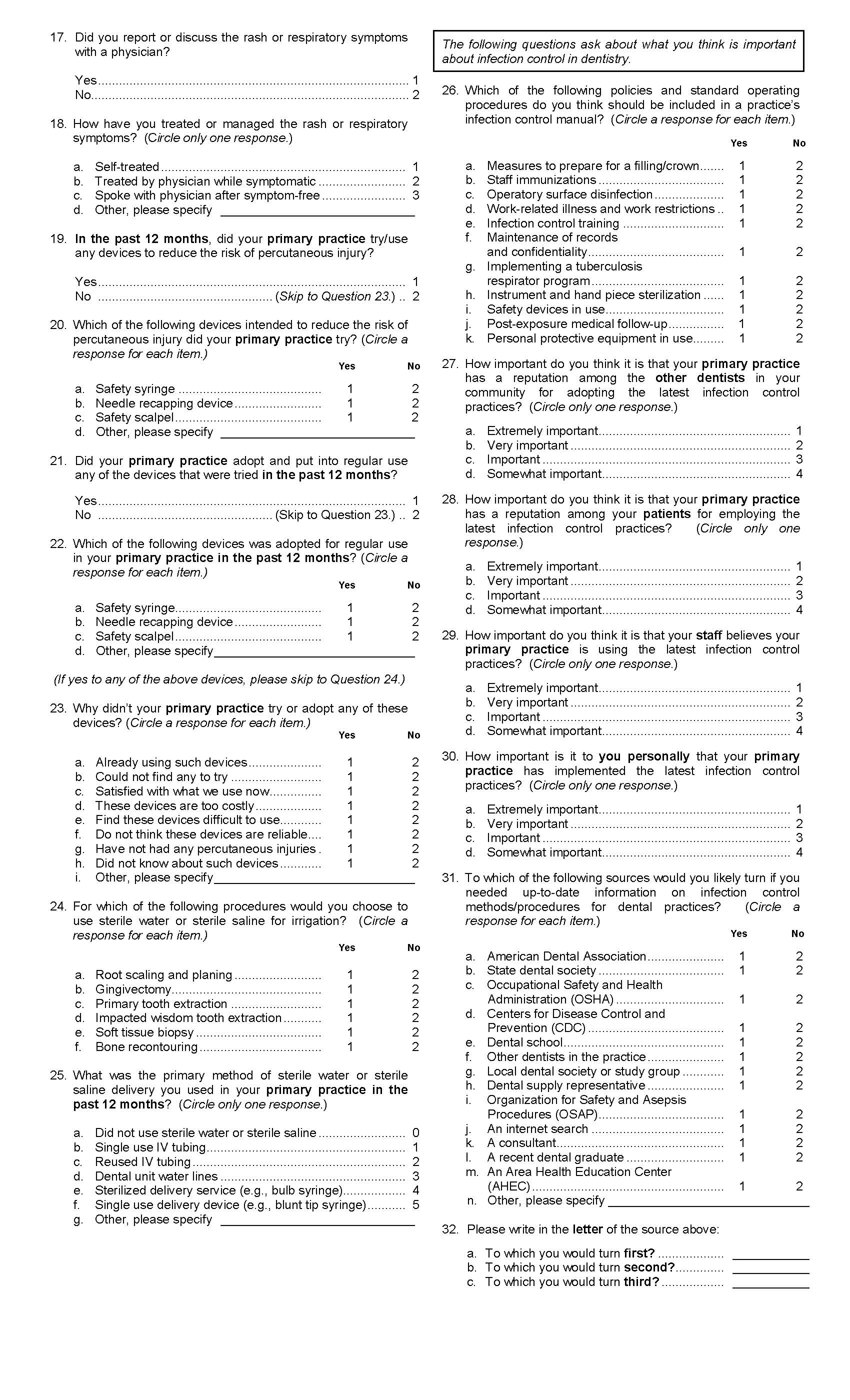 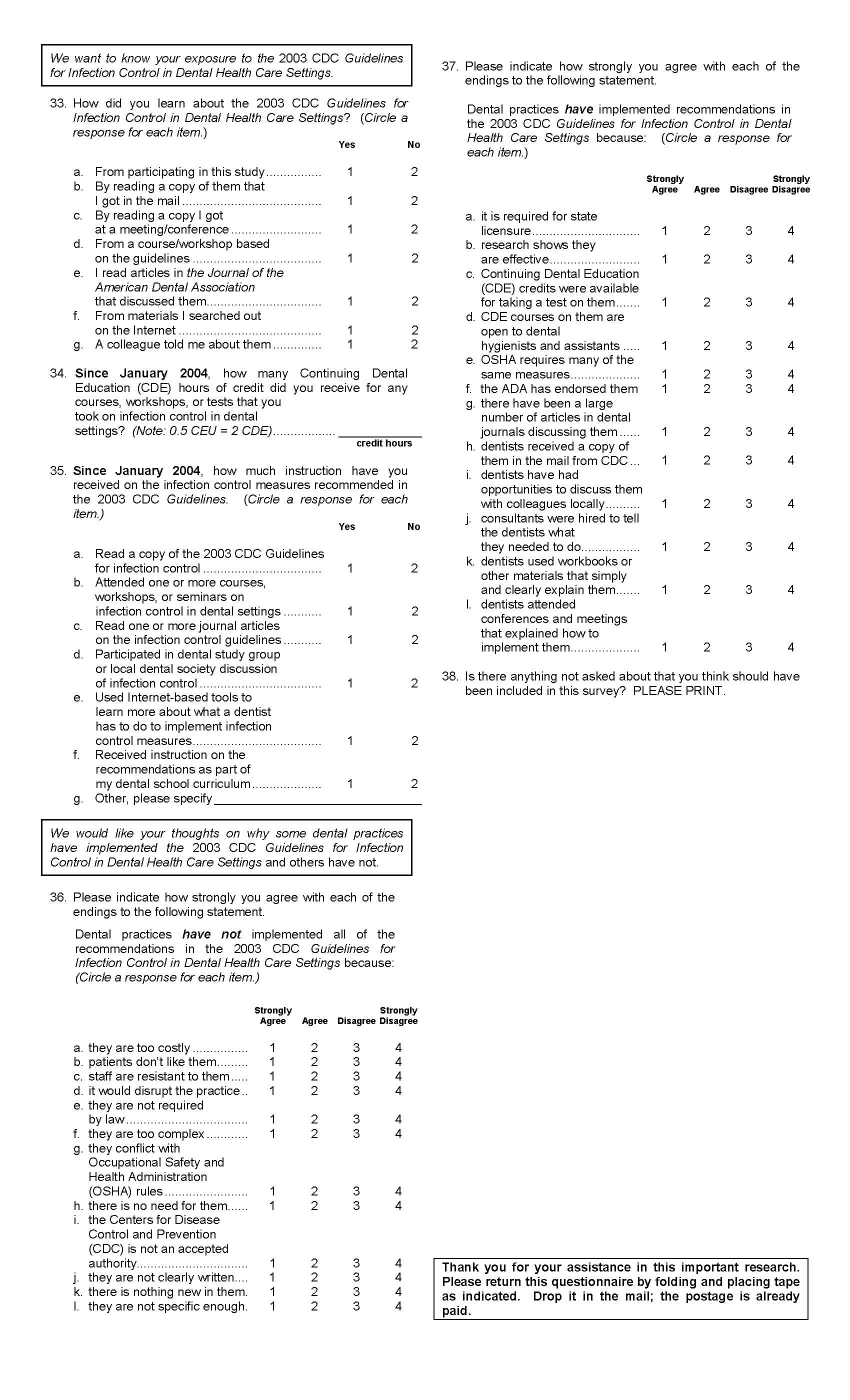 